PODSTAWY DZIAŁALNOŚCI GOSPODARCZEJWitam serdecznie, materiał do przeczytania, zadania i terminy zamieszczone w opracowaniu, życzę owocnej nauki, Adam StefańskiEkonomia – nauka o społecznych prawach gospodarczych w warunkach ograniczonych zasobów i wielkości celów. (Encyklopedia Popularna PWN)Gospodarowanie to produkcja dóbr i ich podział miedzy ludzi. Ekonomia zajmuje się przede wszystkim badaniem, co, ile, jak i dla kogo wytwarza społeczeństwo. Dobro to wszystko to co zaspokaja potrzeby: rzecz, usługa, prawo. Gospodarując, ludzie i całe społeczeństwa zużywają zasoby (inaczej: czynniki produkcji), czyli dobra niezbędne do wytwarzania innych dóbr.Problem ekonomiczny polega na tym, że rzadkim środkom (zasobom) towarzyszą nieograniczone pragnienia i potrzeby.Zasoby są rzadkie – ich podaż jest ograniczona (jest ich mniej niż potrzeba).Zasoby czyli czynniki produkcji to praca, ziemia i kapitał. ZIEMIA to inaczej zasoby naturalne. To nie tylko grunty, ale i woda, zasoby mineralne, roślinność.KAPITAŁ jest zasobem przetworzonym. Obejmuje wszelkiego typu maszyny i narzędzia oraz inne środki, których kombinacja z ziemią i pracą pozwala na wytworzenie określonych dóbr ekonomicznych.PRACA jest zasobem ludzkim, niezbędnym do wytworzenia dóbr. Im większa specjalizacja pracy i im wyższe wymagane umiejętności, tym wkład pracy w wytworzenie dobra jest większy.Podstawowe zagadnienia ekonomii to:alokacja zasobów: rozdział czynników wytwórczych (praca, kapitał, ziemia) do różnych dziedzin i różnych zastosowań;produkcja: wielkość i struktura, metody wytwarzania (technika), wzrost produkcji;podział: dóbr i usług oraz dochodów; spożycie: problemy wyboru ekonomicznego w sferze konsumpcji - od zagadnień rozstrzyganych przez pojedynczego konsumenta (gospodarstwo domowe) aż do spraw dotyczących ogólnej konsumpcji społecznej.Podział na mikroekonomię i makroekonomię:Mikroekonomia zajmuje się pojedynczymi podmiotami (np. przedsiębiorstwami).Przedmiotem zainteresowania makroekonomii jest gospodarka jako całość. Rynek – system współzależnych transakcji kupna i sprzedaży dobra. Rynek koordynuje działalność podmiotów gospodarczych za pomocą mechanizmu rynkowego.Mechanizm rynkowy za pośrednictwem systemu cen dostarcza podmiotom gospodarczym informacje o stopniu rzadkości dóbr oraz o popycie na nie. Informacje te podmioty ekonomiczne przetwarzają wg zasady racjonalności i kierując się własnymi korzyściami podejmują decyzje o przeprowadzeniu transakcji. Popyt na dobro to przypadająca na jednostkę czasu wielkość zapotrzebowania odpowiadająca różnym cenom tego dobra.P- cenaQ- wielkość zapotrzebowaniaPrawo popytu mówi, że przy innych czynnikach nie zmienionych wielkość zapotrzebowania na określone dobro maleje w miarę wzrostu ceny.Dobro komplementarne to dobro, którego posiadanie powoduje zapotrzebowanie na drugie dobro. Dwa dobra są komplementarne, jeżeli wzrost (spadek) ceny na dane dobro powoduje spadek (wzrost) popytu na drugie dobro.przykłady: benzyna – samochód; drukarka – papierDobro substytucyjne to dobro, które posiada podobne właściwości i zaspokaja podobne potrzeby jak inne dobro. Dwa dobra są dobrami substytucyjnymi jeżeli wzrost (spadek) ceny jednego dobra wywołuje wzrost (spadek) popytu na drugie dobro.przykłady: benzyna – gaz; kefir – maślanka.Podaż dobra to ilość dobra w jednostce czasu oferowana na rynku przy różnych wysokościach cenyKrzywa podaży oznaczona jest literą SPrawo podaży mówi, że przy innych czynnikach stałych wzrost ceny zachęca producentów do zwiększenia oferowanej ilości dobra, a spadek ceny powoduje zmniejszenie oferowanej ilości.Cena równowagi (P0) rynkowej to cena, przy której zapotrzebowanie zrównuje się z ilością oferowaną na rynkuObejrzyj filmy na  nbpPORTAL-rozrywka-filmy animowane:Działalność gospodarcza, marketing, prawo popytu i podaży, wzrost gospodarczy, wolny rynek, własność prywatna, konkurencja.Zadanie 1 - do odesłania  do 24 lutego na adres astefanski@ckz.swidnica.pl w programie word.Zakwalifikuj dobra do produkcyjnych bądź konsumpcyjnych. Postaw znak XUstal, które z podanych poniżej przykładów dóbr są dobrami substytucyjnymi, a które komplementarnymi. Postaw znak X.Wpisz obok podanych dóbr zasoby potrzebne do ich wytworzenia.DZIAŁALNOŚĆ GOSPODARCZADziałalność gospodarczą stanowi zarobkowa działalność wytwórcza, budowlana, handlowa i usługowa oraz poszukiwanie, rozpoznawanie i wydobywanie  kopalin ze złóż, a także działalność zawodowa wykonywana w sposób zorganizowany i ciągły.Zasady prowadzenia działalności zostały określone w Ustawie o swobodzie działalności gospodarczej. Działalność gospodarczą nie tylko należy prowadzić zgodnie z przepisami prawa, ale także zgodnie z zasadami etyki biznesu.PRZEDSIĘBIORCATo organizator i zarządzający produkcją, handlem, usługami, najczęściej pracodawca i właściciel kapitału. Przedsiębiorcą jest osoba fizyczna osoba prawna i jednostka organizacyjna niebędąca osobą prawną, wykonująca we własnym imieniu działalność gospodarczą. Przedsiębiorcy mogą tworzyć różne rodzaje przedsiębiorstw. Oprócz profilu prowadzonej działalności różnią się one między sobą także: formą własności, formą organizacyjno-prawną, rozmiarem działalności gospodarczej.Mikroprzedsiębiorca to przedsiębiorca, który w co najmniej jednym z dwóch ostatnich lat obrotowych zatrudniał rocznie mniej niż 10 pracowników oraz osiągnął roczny obrót netto ze sprzedaży swoich produktów nieprzekraczający równowartości w złotych 2 mln euro lub suma majątku na koniec jednego z tych lat nie przekroczyła równowartości w złotych 2 mln euro.Mały przedsiębiorca w co najmniej jednym z dwóch ostatnich lat obrotowych zatrudniał średniorocznie mniej niż 50 pracowników oraz osiągnął roczny obrót netto ze sprzedaży produktów nieprzekraczający równowartości w złotych 10mln euro lub suma majątku nie przekroczyła równowartości 10 mln euro.Średni przedsiębiorca w co najmniej jednym z dwóch ostatnich lat obrotowych zatrudniał średniorocznie mniej niż 250 pracowników oraz osiągnął roczny obrót netto ze sprzedaży produktów nieprzekraczający równowartości w złotych 50 mln euro lub suma majątku nie przekroczyła równowartości w złotych 43 mln euro.Przedsiębiorca jest identyfikowany na podstawie:numeru identyfikacji podatkowej (NIP) np. 884 107 32 48 lubnumeru REGON, np. 123478914Inne oznaczenie przedsiębiorcyPodstawowym sposobem indywidualizacji przedsiębiorcy jest FIRMA. Firmą osoby fizycznej jest jej imię i nazwisko oraz nazwa OSOBA FIZYCZNATo każdy człowiek, który posiada pełną zdolność do czynności prawnych. Pełna zdolność do czynności prawnych oznacza uzyskanie pełnoletności.Osoba fizyczna rozlicza podatek dochodowy się na formularzu PIT (Personal Income Tax)OSOBA PRAWNACzyli jednostka organizacyjna, która na mocy odpowiednich przepisów ma osobowość prawną. Osobowość prawna- zdolność prawna i zdolność do czynności prawnych umożliwiająca zawieranie umów, podejmowanie zobowiązań, występowanie przed sądem jako strona, a także wykonywanie innych działań związanych z prowadzeniem działalności gospodarczej. Osoba prawna rozlicza podatek dochodowy na formularzu CIT (Corporate Income Tax)JEDNOSTKA ORGANIZACYJNATo jednostka, która nie ma osobowości prawnej, ale posiada zdolność prawną i prowadzi we własnym imieniu działalność gospodarczą.PKD- Polska Klasyfikacja DziałalnościTo usystematyzowany wykaz wszystkich rodzajów działalności społeczno-gospodarczej. Obecnie obowiązuje wersja PKD z 2007r. Każdy przedsiębiorca jest zobowiązany określić rodzaj wykonywanej działalności zgodnie z systemem kodów PKD. Kody te są niezbędne już w momencie zakładania firmy. Towarzyszą one przedsiębiorcy także na dalszych etapach jej prowadzenia. Obecnie obowiązująca wersja składa się z 5 poziomów. Poziom pierwszy, czyli podział na sekcje, wyróżnia 21 rodzajów działalności. Każda z sekcji dzieli się następnie na działy, grupy, klasy i podklasySPRZEDAŻ DETALICZNA a PKDDział 31 - PRODUKCJA MEBLI31.01.Z Produkcja mebli biurowych i sklepowychPodklasa ta obejmuje produkcję mebli dowolnego typu, z dowolnego materiału, używanych w różnych miejscach i różnych celach, z wyłączeniem mebli z kamienia, betonu, ceramiki....31.02.Z Produkcja mebli kuchennychPodklasa nie wymaga wyjaśnień.31.03.Z Produkcja materacówPodklasa ta obejmuje: - produkcję materaców: - wyposażonych w sprężyny lub wypchanych dowolnym materiałem, - niepokrytych materiałem, z gumy piankowej lub gąbczastego tworzywa sztucznego,...31.09.Z Produkcja pozostałych mebliPodklasa ta obejmuje: - produkcję sof, rozkładanych kanap i kanap do siedzenia, - produkcję krzeseł i mebli ogrodowych do siedzenia, - produkcję mebli do...PRZYCHODY W DZIAŁALNOŚCI GOSPODARCZEJTo wszelkie otrzymane lub należne wpływy wyrażone w postaci pieniężnej lub rzeczowej.Podstawowe przychody- to sprzedaż produktów (wyrobów, towarów, usług). przedsiębiorstwo produkcyjne -produktem jest wyróbprzedsiębiorstwo handlowe -produktem jest towarprzedsiębiorstwo usługowe-produktem jest usługaInne przychody to sprzedaż majątku trwałego, odsetki od środków zgromadzonych na rachunkach bankowych, uzyskanych z odszkodowań, kar umownych w związku z prowadzoną działalnością gospodarczą, różnice kursowe, sprzedaż papierów wartościowych, dywidendy.KOSZTY DZIAŁALNOŚCI GOSPODARCZEJTo koszty uzyskania przychodu, na które składają się nakłady finansowe związane z uzyskaniem przychodu. Przykłady kosztów:zakup materiałów, surowców, towarów,wyposażenia, mebli, sprzętu, technicznych środków pracy, elementów dekoracyjnych, pod warunkiem, że nie zostały one zakwalifikowane do środków trwałych, wszelkie koszty związane z rejestrowaniem firmy,koszty transportu związane z eksploatacją samochodu, który stanowi własność firmy  (paliwo, naprawy, części, koszty przeglądów, korzystanie z myjni),koszty paliwa, w przypadku używania samochodu prywatnego w prowadzeniu działalności gospodarczej, amortyzacja środków trwałych,koszty wynajmu (dzierżawy) lokalu, opłaty za wodę, energię  elektryczną, gaz, Internet, telefon,nakłady finansowe na reklamę, budowanie strony internetowej firmy,koszty remontów, koszty wysyłek pocztowych, korzystania z odpłatnych usług firm doradczych, prawniczych, koszty z wynajmu firmy transportowej, ochroniarskiej, itp.podatki o charakterze kosztowym: podatek akcyzowy, od nieruchomości, opłaty sądowe, skarbowe, notarialne.zakup odzieży ochronnej i środków ochrony indywidualnej, sprzętu ppoż.wynagrodzenia brutto pracowników i kwoty ubezpieczeń społecznych, które pokrywa pracodawca w związku z zatrudnieniem (Fundusz Pracy, Fundusz Gwarantowanych Świadczeń Pracowniczych, ubezpieczenie wypadkowe, rentowe, emerytalne),koszty szkoleń pracowników,koszty podróży służbowych,koszty ubezpieczeń majątkowych,zakup artykułów biurowych i środków czystości,odsetki od zaciągniętego kredytu na działalność,Kosztem uzyskania przychodu może być każdy wydatek, który jesteśmy w stanie uzasadnić jako konieczny do prowadzenia działalności gospodarczej. Inaczej mówiąc aby wydatki mogły zostać zakwalifikowane do kosztów uzyskania przychodów musimy wykazać związek pomiędzy kosztem a uzyskaniem przychoduZa koszty uzyskania przychodu nie możemy uznać: kosztów zakupu środków trwałych i ich ulepszania, kosztów egzekucyjnych, podatku VAT i podatku dochodowego, ubezpieczenia społecznego przedsiębiorcy, zapłaconych grzywien, kar umownych, odszkodowań, nieściągalnych wierzytelności, wynagrodzenia właściciela firmy i członków jego rodziny, kosztów szkolenia przedsiębiorcy.DOCHÓD(ZYSK)/STRATA W DZIAŁALNOŚCI GOSPODARCZEJobliczymy w następujący sposóbPRZYCHÓD- KOSZTY= WYNIK FINANSOWY DZIAŁALNOŚCIWYNIK FINANSOWY (+) TO DOCHÓD LUB ZYSK BRUTTOZYSK NETTO= ZYSK BRUTTO-PODATEKWYNIK FINANSOWY (-) TO STRATA W DZIAŁALNOŚCIFormalna rejestracja działalnościDobry pomysł to pierwszy i najważniejszy krok do założenia własnej firmy. Podczas poszukiwania pomysłu na działalność gospodarczą warto kierować się swoimi zainteresowaniami, umiejętnościami i doświadczeniami oraz analizą sytuacji na rynku, na którym przedsiębiorca ma funkcjonować.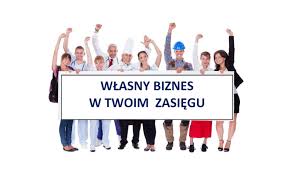 Wskazane jest opracowanie projektu działalności gospodarczej w formie biznesplanu, który pozwoli dokładnie określić profil działalności.Po wyborze profilu działalności należy ustalić jaka będzie jego forma organizacyjno-prawna. Powinna być ona dostosowana do charakteru własności i rozmiaru prowadzonej działalności.Na początek, najodpowiedniejszą formą organizacyjno-prawną jest przedsiębiorstwo jednoosobowe  lub spółka cywilna (patrz poprzednie materiały)Do profilu (rodzaju) działalności, korzystając z PKD musimy dobrać kody liczbowo-literowe, np. 44.34 Z. Musimy sprawdzić także, czy rodzaj wykonywanej działalności przypadkiem nie wymaga uzyskania dodatkowych pozwoleń w formie koncesji, zezwolenia oraz czy musimy, albo czy też chcemy być płatnikiem podatku VAT. Ponadto musimy się zdecydować na wybór formy opodatkowania podatkiem dochodowym od osób fizycznych. Mamy do wyboru: karta podatkowa, ryczałt ewidencjonowany, zasady ogólne (forma liniowa lub progresywna).Jeżeli planujemy rozpoczęcie działalności w formie spółki cywilnej istnieje konieczność sporządzenia UMOWY SPÓŁKI.FORMALNA REJESTRACJA DZIAŁALNOŚCI GOSPODARCZEJ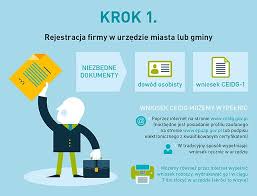 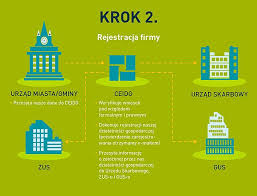 CENTRALNE REJESTRY DZIAŁALNOŚCI GOSPODARCZEJCEIDG - Centralna Ewidencja i Informacja o działalności gospodarczej- rejestracja jednoosobowego przedsiębiorstwa i spółek cywilnych,KRS - Krajowy Rejestr Sądowy - rejestracja pozostałych spółek, spółdzielni i innych przedsiębiorców. 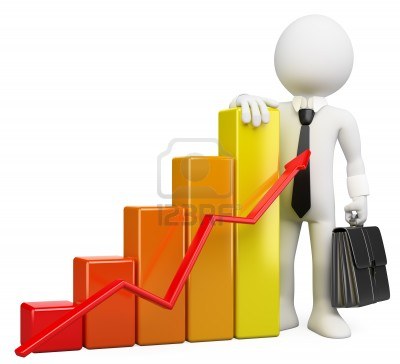 FORMALNOŚCI  związane z rejestrowanie przedsiębiorstwa jednoosobowego lub spółki cywilnej1ZGŁOSZENIE ROZPOCZĘCIA DZIAŁALNOŚCI GOSPODARCZEJUrząd Miasta lub Urząd Gminy - rejestrowanie działalności w Centralnej Ewidencji i Informacji o Działalności Gospodarczej. Wypełniamy wniosek CEIDG- 1 o wpis do ewidencji działalności gospodarczej. Wniosek CEIDG- 1 jest jednocześniewnioskiem o wpis do Krajowego Rejestru Urzędowego Podmiotów Gospodarki Narodowej (REGON),zgłoszeniem identyfikacyjnym albo aktualizacyjnym (numer NIP przyznawany przez urząd skarbowy,zgłoszeniem płatnika składek ubezpieczeniowych do ZUS-u lub KRUS-u,oświadczeniem o wyborze formy opodatkowania działalności gospodarczej.2UZYSKANIE KONCESJI LUB ZEZWOLENIA(w określonych wypadkach)Organ koncesyjny-działalność gospodarczą można podjąć już w dniu złożenia wniosku do CEIDG. Zasady tej nie stosuje się, jeśli prowadzenie danej działalności gospodarczej wymaga uzyskania przez przedsiębiorcę koncesji, zezwolenia albo wpisu do rejestru działalności regulowanej. Obowiązki te dotyczą 80 różnych rodzajów działalności gospodarczej.3WYROBIENIE PIECZĄTKI FIRMOWEJFirma usługowa-wyrobienie pieczątki jest niezbędne do podejmowania dalszych działań związanych z uruchomieniem działalności, np. niektóre banki wymagają jej do założenia rachunku bankowego. Na pieczątkach umieszcza się najczęściej: nazwę firmy, dane teleadresowe, numer NIP, numer REGON.4ZAŁOŻENIE KONTA FIRMOWEGOBank-aby założyć konto, wypełniamy wniosek w wybranym przez nas banku i podpisujemy umowę.  Składamy wzór podpisu.5REJESTRACJA VATUrząd Skarbowy- przedsiębiorca, który chce lub musi zostać płatnikiem podatku VAT, składa zgłoszenie rejestracyjne VAT-R (rejestracja musi nastąpić przed dokonaniem pierwszej czynności podlegającej opodatkowaniu podatkiem VAT). Opłata skarbowa z tytułu rejestracji podatku VAT wynosi 170 zł. Urząd potwierdza zgłoszenie, wydając decyzję w tej sprawie(VAT-5).6ZGŁOSZENIE DO UBEZPIECZENIA SPOŁECZNEGOZakład Ubezpieczeń Społecznych- w terminie 7 dni od rozpoczęcia działalności przedsiębiorca musi dokonać zgłoszenia do odpowiednich ubezpieczeń społecznych. Jeżeli prowadzenie firmy jest jedynym tytułem do ubezpieczeń przedsiębiorcy, składa on formularz ZUS ZUA. Przedsiębiorca musi też zgłosić wszystkich pracowników do ubezpieczenia (w ciągu 7 dni od chwili zatrudnienia).7POWIADOMIENIE O ZAKRESIE PROWADZONEJ DZIAŁALNOŚCI INNYCH INSTYTUCJIPaństwowa Inspekcja Pracy (PIP), Sanepid- przedsiębiorca zatrudniający pracowników ma obowiązek pisemnego zawiadomienia PIP, w niektórych wypadkach  konieczne jest uzyskanie zgody sanepidu.DZIAŁALNOŚĆ REGULOWANA- dodatkowe pozwoleniaDziałalność gospodarcza wymagająca spełnienia szczególnych warunków, określonych przepisami prawa, nosi miano działalności regulowanej. Przedsiębiorca może wykonywać tę działalność, jeżeli spełnia szczególne warunki określone przepisami i uzyskał wpis w rejestrze działalności regulowanej.Polskie prawo zapewnia podmiotom gospodarczym wolność działalność gospodarczej. Wolność ta ma jednak charakter ograniczony. Przy wykonywaniu niektórych rodzajów działalności przedsiębiorca jest zobligowany przepisami do posiadania uprawnień, uzyskania koncesji, zezwolenia, zgody albo wpisu w rejestrze działalności regulowanej.KONCESJATo akt administracyjny upoważniający do prowadzenia ściśle określonej działalności. Koncesja zostaje udzielona w odniesieniu do działalności w dziedzinach mających szczególne znaczenie ze względu na bezpieczeństwo państwa, interes obywateli lub inny ważny interes publiczny. Przykłady działalności wymagające koncesji: obrót paliwami, organizowanie imprez turystycznych, ochrona osób i mienia, kasyna gry.ZEZWOLENIETo uchylenie w stosunku do danego podmiotu gospodarczego powszechnie obowiązującego zakazu prowadzenia określonej działalności. Przykłady działalności wymagających zezwolenia: sprzedaż napojów alkoholowych.ZADANIE 2 - Po zapoznaniu się z materiałem rozwiąż testOdpowiedzi: 1a, 2c, 3b, itd., należy wysłać do 24.2.2021 wraz z tymi ćwiczeniami wcześniej na maila:  astefanski@ckz.swidnica.pl Podkreśl właściwą odpowiedźUruchamiając działalność gospodarczą musisz :(1)Uzyskać zaświadczenie o niekaralnościUzyskać między innymi  numer REGONZgłosić działalność w miejscowym komisariacie policjiPodpisać umowę o pracęUruchomienie działalności gospodarczej wymaga uzyskania numeru REGON, skrót REGON oznacza (1)Rejestr gospodarki podatkowejRejestr gospodarki narodowejRegion działalności gospodarczejZapis formy organizacyjno-prawnej NIP zostaje nadany przez:(1)Sąd gospodarczyKRSUrząd SkarbowyNotariuszaDokonując rejestracji przedsiębiorstwa musisz wskazać numer PKD. Skrót PKD oznacza¨(1)Państwową Klasyfikację DziałalnościPubliczną Klasyfikację DziałalnościPolską Klasyfikację DziałalnościPowiatową Klasyfikację działalnościOsoba, która chce rozpocząć działalność gospodarczą w pierwszej kolejności powinna zgłosić się do: (1)Urzędu Miasta lub GminyUrzędu SkarbowegoUrzędu StatystycznegoZUS-uRejestracja w systemie REGON to zgłoszenie działalności gospodarczej do : (1) Urzędu skarbowegoZakładu Ubezpieczeń SpołecznychUrzędu StatystycznegoUrzędu miastaZgłaszasz pracowników do ubezpieczenia społecznego,  jaką rolę pełnisz: (1)przedsiębiorcypłatnika składekprzełożonegopracodawcyAby otworzyć działalność gospodarczą, w Urzędzie Miasta lub Gminy musisz wypełnić formularz (1)ZFARG-1CEIDG- 1VAT- 7Otwierasz działalność gospodarczą, jednym z kroków jest udanie się do Urzędu Skarbowego i otrzymanie (1))NIPREGONWpis do ewidencji działalności gospodarczejPozwolenia na prowadzenie działalnościW ZUS wypełniasz formularz (1)NIP- 3VAT - RPIT –5ZUAPostanawiasz zostać płatnikiem podatku VAT, rejestrując firmę, jaki musisz wypełnić formularz (1)VAT 7VAT 6VAT PVAT RWskaż, gdzie złożysz kartę wzorów podpisów (1)Urząd SkarbowyUrząd MiastaBankZakład Ubezpieczeń SpołecznychSkrót KRS oznacza (1)Krajowy Rejestr SpółekKrajowy Rejestr SądowyKrajowy Rejestr StowarzyszeńKrajowa Rada SejmowaSkrót CEID oznacza (1)Centrum Edukacji i Informacji o Działalności GospodarczejCentralna Ewidencja Informacji DetektywistycznejCentralna Ewidencja i Informacja o Działalności GospodarczejCentralne Ewidencje Informatyczne i DziennikarskieSkrót WUS oznacza (1)Wojewódzki Urząd StatystycznyWojewódzki Urząd SzkoleniowyWojewódzki Urząd SejmikowyWojewódzki Urząd StrategicznySkrót NIP oznacza (1)Numer informacji podatkowejNumer identyfikacji państwowejNumer informacji państwowejNumer identyfikacji podatkowejWskaż rodzaj działalności wymagający uzyskania koncesji (1)Sprzedaż napojów alkoholowychSprzedaż paliwaWytwarzanie wyrobów tytoniowychPrzewozy kolejoweKtóra działalność nie wymaga koncesji (1)Ochrona osób i mieniaPrzewozy lotniczeDystrybucja energii elektrycznejProwadzenie biura podatkowegoPodmiot gospodarczy to: (1)Małe przedsiębiorstwospółkaosoba fizyczna, która prowadzi działalność gospodarcząosoba fizyczna lub prawna, a także jednostka organizacyjna, która prowadzi we własnym imieniu działalność gospodarcząIlość punktów- maksymalnie 19ocena bardzo dobra 19-17ocena dobra                16-14ocena dostateczna     13- 12ocena dopuszczająca 11- 10ocena niedostateczna 9Pozdrawiam Adam StefańskiDobraRodzaje dóbrRodzaje dóbrDobraProdukcyjnekonsumpcyjneDługopisBlacha miedzianaPieczywoKwas siarkowyDeskiMebleSzlifierkaKonserwy rybnePrzędza bawełnianaKsiążkiLampa ulicznaRuda żelazaDobraDobraDobraDobrasubstytucyjnekomplementarnePapieros i fajkaChleb żytni i pszennyPrąd i żarówkaTelewizor LCD i plazmowySamochód i benzynaPłyta dvd i pendriveDobra i usługiNATURALNELUDZKIEKAPITAŁOWEKoszulka bawełnianaGrunt na którym stoi zakładPraca krawcowejBudynek, maszyna, igły, niciwęgielmlekokrzesło drewniane